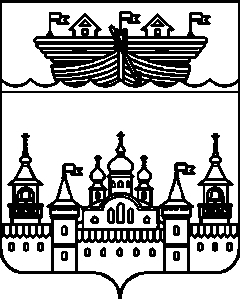 АДМИНИСТРАЦИЯ ГЛУХОВСКОГО СЕЛЬСОВЕТАВОСКРЕСЕНСКОГО МУНИЦИПАЛЬНОГО РАЙОНАНИЖЕГОРОДСКОЙ ОБЛАСТИПОСТАНОВЛЕНИЕ15 июля 2019 года	№ 42Об утверждении Антинаркотической программы администрации Глуховского сельсовета Воскресенского муниципального района Нижегородской области на 2019 -2021 годыВ целях профилактики наркомании, токсикомании, алкоголизма и табакокурения на территории администрации Глуховского сельсовета, в соответствии с представлением прокуратуры Воскресенского района № 5-2-2019 г. от 24.06.2019 года, Федеральным законом  от 06 октября 2003 г. № 131-ФЗ «Об общих принципах организации местного самоуправления в Российской Федерации», Федеральным законом "О наркотических средствах и психотропных веществах" от 08.01.1998 N 3-ФЗ, Указом Президента Российской Федерации  от 09.06.2010 г. № 690 «Об утверждении Стратегии государственной антинаркотической политики Российской Федерации до 2020 года», Закона Нижегородской области от 28.03.2002 года № 16-З «О профилактике наркомании и токсикомании», администрация Глуховского сельсовета Воскресенского муниципального района Нижегородской области  постановляет:1.Утвердить Антинаркотическую программу администрации Глуховского сельсовета Воскресенского муниципального района Нижегородской области на 2019-2021 годы согласно приложению.2.Настоящее постановление обнародовать путем вывешивания на информационном стенде в помещении администрации сельсовета  и разместить в информационно-телекоммуникационной сети «Интернет» на официальном сайте администрации Воскресенского муниципального района.3.Контроль за исполнением данного постановления оставляю за собой.4. Постановление вступает в силу со дня его обнародования.Глава администрации Глуховского сельсовета                                                               И.Ю. ДубоваПриложениек постановлениюот 15 июля 2019 года № 42 Антинаркотическая программа администрации Глуховского сельсовета Воскресенского муниципального района Нижегородской областина 2019-2021 годыс. ГлуховоПАСПОРТантинаркотической программы администрации Глуховского сельсовета Воскресенского муниципального района Нижегородской области на 2019-2021 гг.Характеристика программы и обоснование ее решенияпрограммно-целевыми методамиАнтинаркотическая программа администрации Глуховского сельсовета на 2019-2021 гг., разработана в соответствии с Федеральным законом от 08.01.1998 № 3-ФЗ «О наркотических средствах и психотропных веществах», Указом Президента РФ от 18.10.2007 №1374 «О дополнительных мерах по противодействию незаконному обороту наркотических средств, психотропных веществ и их прекурсоров», и в целях активизации работы по противодействию незаконному обороту наркотических средств и психотропных веществ в администрации Глуховского сельсовета.Основные цели и задачи программы:Основной целью программы является противодействие незаконному обороту наркотиков на территории сельского поселения, профилактика правонарушений связанных с употреблением и распространением наркотических и психотропных веществ.Программа рассчитана на 2019-2021 годы и предлагает решение следующих основных задач:- организация системы профилактики наркомании в муниципальном образовании;- организация информационно-пропагандистского обеспечения профилактики наркомании;- совершенствование нормативно - правовой базы сельское поселение в сфере незаконного оборота наркотиков;-оптимизация работы по профилактике распространения и употребления наркотических и психотропных веществ;-создание системы стимулов, среди населения жизни без наркотиков.- реализация на территории муниципального образования государственной политики в области противодействия незаконному обороту наркотических средств, психотропных веществ и их прекурсоров.Система программных мероприятий:Программа включает мероприятия по основным направлениям в сфере профилактики употребления и незаконного оборота наркотиков на территории администрации Глуховского сельсовета:- Информационно-пропагандистское обеспечение профилактики наркомании на территории администрации Глуховского сельсовета;- Профилактика наркопреступности;- Мероприятия первичной профилактики наркомании;- Межуровневое сотрудничество.Обоснование ресурсного обеспечения программы:Программа рассчитана на 3 года, период 2019-2021 годы. Для реализации мероприятий, предусмотренных данной программой, необходимо объединить усилия всех участников программы.Механизм реализации программы.Общий контроль исполнения Программы осуществляется администрацией Глуховского сельсовета, в чьи функции входит уточнение показателей по программным мероприятиям, механизм реализации Программы и состав исполнителей.Оценка социально-экономической и иной эффективности реализации программыВ ходе реализации Программы планируется консолидировать усилия правоохранительных органов, медицинских служб, общественных организаций, образовательных учреждений и населения в борьбе с незаконным оборотом и употреблением наркотиков на территории сельсовета.Результаты реализуемых направлений Программы позволят избежать роста распространения наркотиков и будут способствовать стабилизации состояния правопорядка в муниципальном образовании администрации Глуховского сельсовета.ПЛАН МЕРОПРИЯТИЙАНТИНАРКОТИЧЕСКОЙ ПРОГРАММЫ на 2019-2021 гг.Наименование программыАнтинаркотическая программаадминистрации Глуховского сельсовета на 2019-2021 гг.Основание для разработкипрограммыФедеральный закон от 08.01.1998 г. № 3-ФЗ «О наркотических средствах и психотропных веществах», Указ президента Российской Федерации от 18.10.2007г. № 1374 «О дополнительных мерах по противодействию незаконному обороту наркотических средств, психотропных веществ и их прекурсоров».Заказчик программыАдминистрация Глуховского сельсовета РазработчикАдминистрация Глуховского сельсовета Исполнители:1.Администрация Глуховского сельсовета ;2.Участковый уполномоченный полиции ОМВД (по согласованию).Цель и задачи программы:Цель:противодействие незаконному обороту наркотиков на территории администрации Глуховского сельсовета, профилактика правонарушений связанных с употреблением и распространением наркотических и психотропных веществ.Задачи:-организация системы профилактики наркомании в муниципальном образовании;-организация информационно-пропагандистского обеспечения профилактики наркомании в поселении;- совершенствование нормативно - правовой базы сельское поселение в сфере незаконного оборота наркотиков;-оптимизация работы по профилактике распространения и употребления наркотических и психотропных веществ;-создание системы стимулов, среди населения жизни без наркотиков.Сроки реализации программы:2019-2021 гг.Объемы и источники финансированияСредства бюджета администрации Глуховского сельсовета:2019 г. – 0 тыс.руб.2020 г. - 0 тыс. руб.2021 г. - 0 тыс. руб.Ожидаемые результатыПрофилактика правонарушений в администрации Глуховского сельсовета, снижение уровня преступности на территории администрации Глуховского сельсовета, снижение количества лиц употребляющих алкогольные и наркотические вещества№п/пНаименованиемероприятияПоказатель эффективностиИсточник финансирования( тыс. руб)Срок исполненияИсполнителимероприятийI. Информационно-пропагандистское обеспечение профилактики наркомании в поселенииI. Информационно-пропагандистское обеспечение профилактики наркомании в поселенииI. Информационно-пропагандистское обеспечение профилактики наркомании в поселении1Проведение мониторинга наркоситуации и причин, способствующих потреблению наркотиковснижение преступлений связанных с незаконным оборотом наркотиков (далее – НОН)-2019-2021Администрация Глуховского сельсовета  совместно с участковым уполномоченным полиции (по согласованию)2Проведение собраний и сходов граждан по проблемам профилактики наркомании и наркопреступностиповышение правовой грамотности,снижение преступлений связанных с НОН-2019-2021Администрация Глуховского сельсовета  совместно с участковым уполномоченным полиции (по согласованиюII.Профилактика наркопреступностиII.Профилактика наркопреступностиII.Профилактика наркопреступности3Работа по выявлению фактов немедицинского потребления и незаконного оборота наркотиков молодежью в местах массового досуга гражданснижение преступлений связанных с НОН-2019-2021Администрация Глуховского сельсовета  совместно: с участковым уполномоченным полиции (по согласованию).III.Мероприятия первичной профилактики наркоманииIII.Мероприятия первичной профилактики наркоманииIII.Мероприятия первичной профилактики наркомании4Проведение конкурса детских рисунков антинаркотической тематики, проведение лекций; разработка памяток «Наркотикам нет»повышение правовой грамотностиподростков-2019Администрация Глуховского сельсовета, Глуховский СДК,Красноярский СДКЕлкинский СК, МОУ Глуховская СОШ, МОУ Краноярская НШ-Детский СадIV.Межуровневое сотрудничествоIV.Межуровневое сотрудничествоIV.Межуровневое сотрудничество5Систематически анализировать состояние наркоманииснижение преступлений связанных с НОН-2019-2021Администрация Глуховского сельсовета  совместно с участковым уполномоченным полиции (по согласованию)6Изучение и распространениеинформации по предупреждению наркоманииснижение преступлений связанных с НОН-2019-2021Администрация Глуховского сельсовета7Проведение профилактической работы с родителями, ведущими аморальный, антиобщественный образ жизни.снижение преступлений связанных снижение преступлений связанных с НОН-2019-2021Администрация Глуховскогосельсовета совместно с участковым уполномоченным полиции (по согласованию)8Организация досуга подростков, вовлечение их в творческие объединения, художественную самодеятельность.снижение преступлений связанных с НОН000201920202021Администрация Глуховского сельсовета, Глуховский СДК,Красноярский СДКЕлкинский СК, МОУ Глуховская СОШ, МОУ Краноярская НШ-Детский Сад9Участие в рейдах в местах отдыха несовершеннолетних с целью предупреждения антиобщественного поведения подростков, в т.ч. употребления наркотических веществснижение преступлений связанных с НОН-201920202021Администрация Глуховскогосельсовета  совместно с участковым уполномоченным полиции (по согласованию)